VTECH RACE TRACK for saleGo! Go! Smart wheels 2-in-1 Race track by vtech (4 cars included) - $25Go! Go! Smart Wheels™ 2-in-1 Race Track by Vtech – very good condition (batteries incl.)Toy racing playset combines learning with pretend play2-in-1 design features a circular racing course or straight jump track: push the flag to launch the race cars into actionMelodies, sing-along songs and sound effects keep little ones engagedI have included 4 Vtech vehicles instead of 2Parent-friendly features include durable design and automatic shut-offRecommended for children between 12 months - 5 years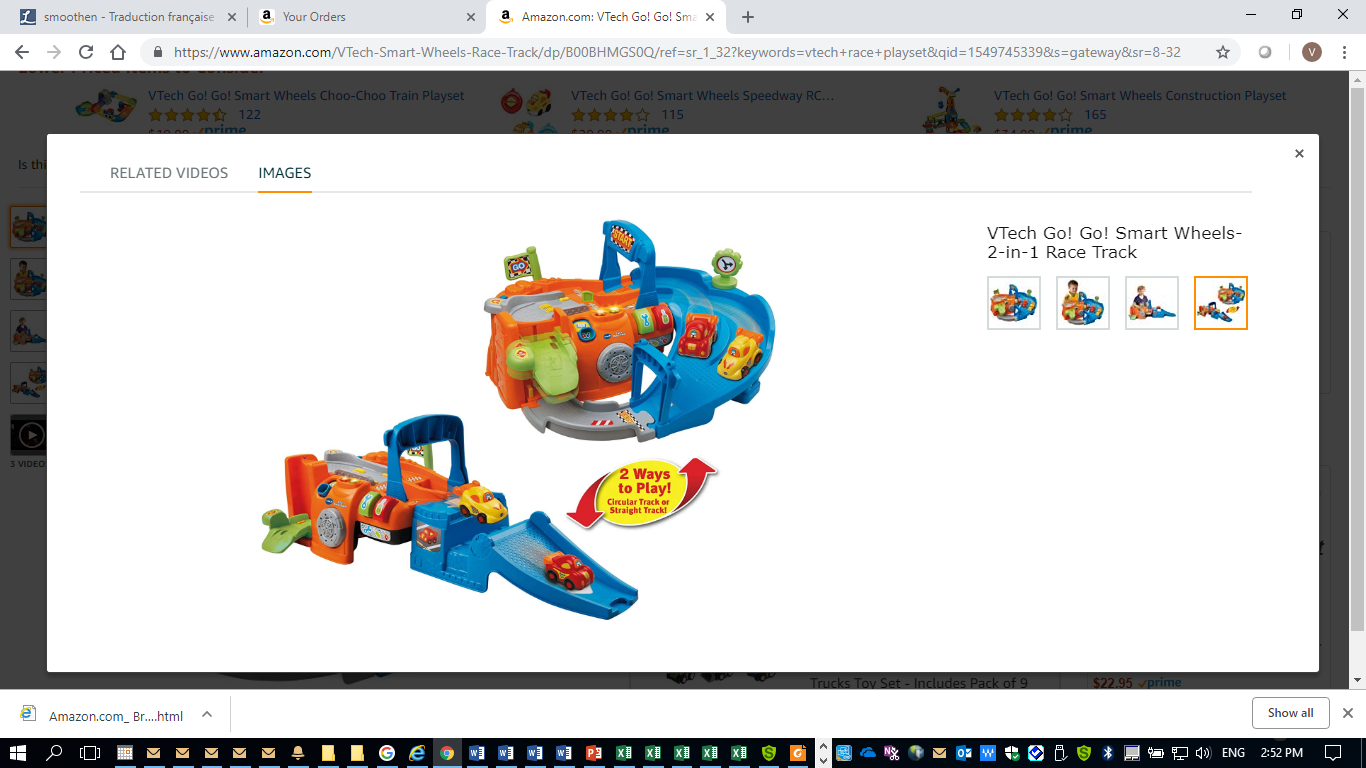 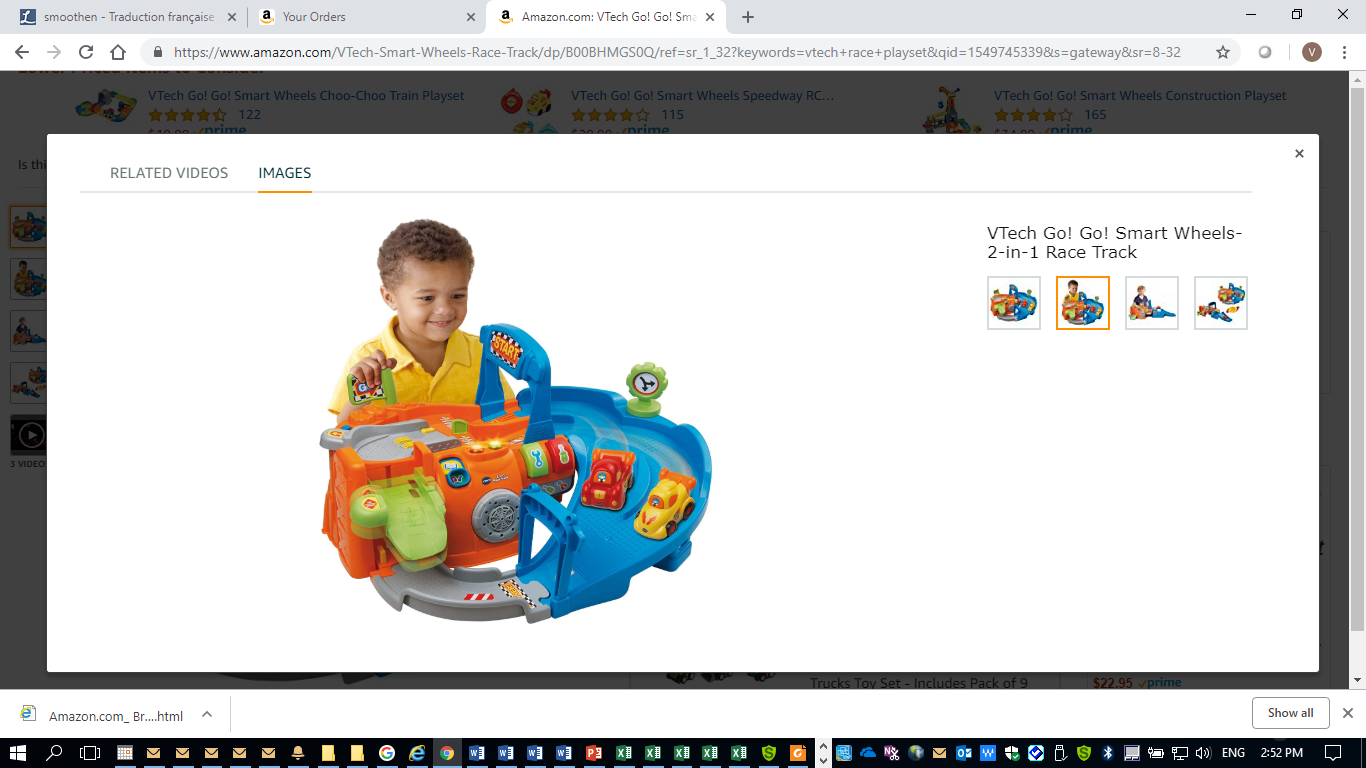 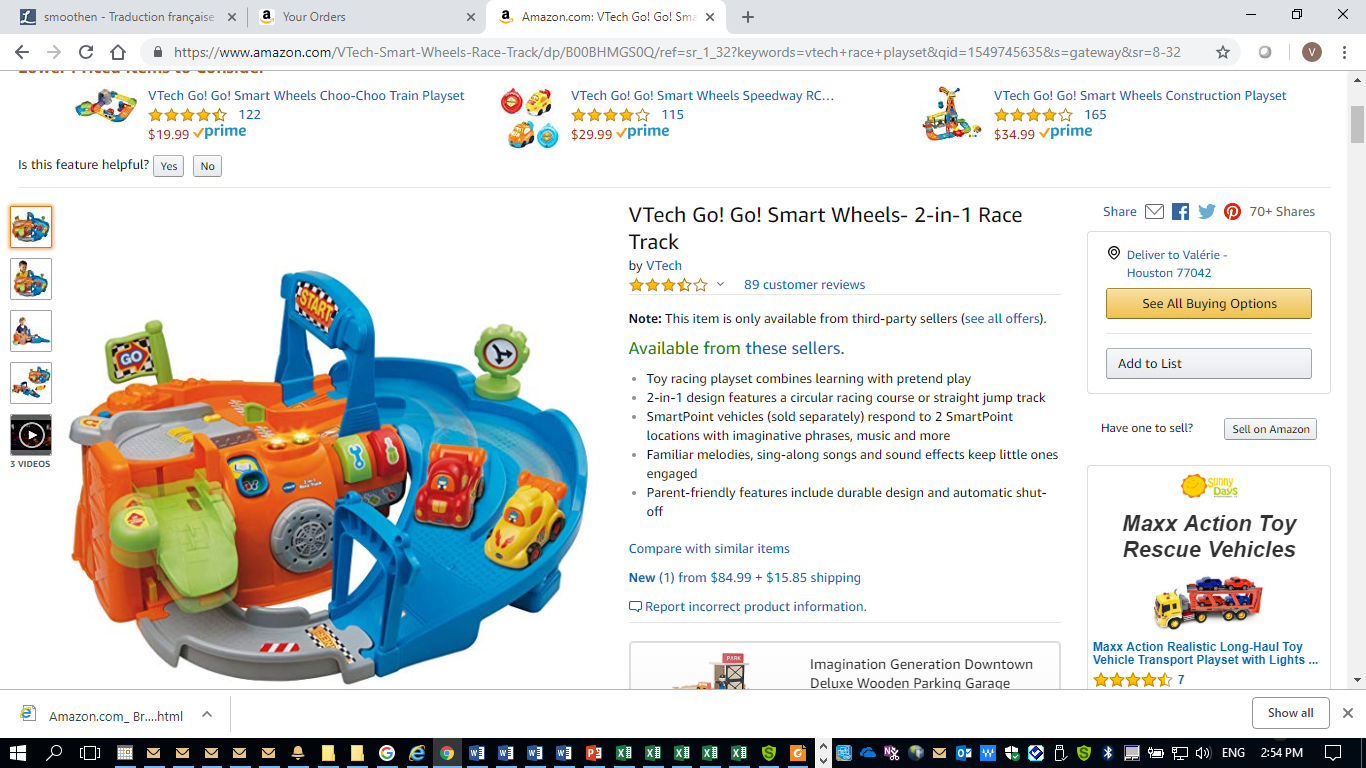 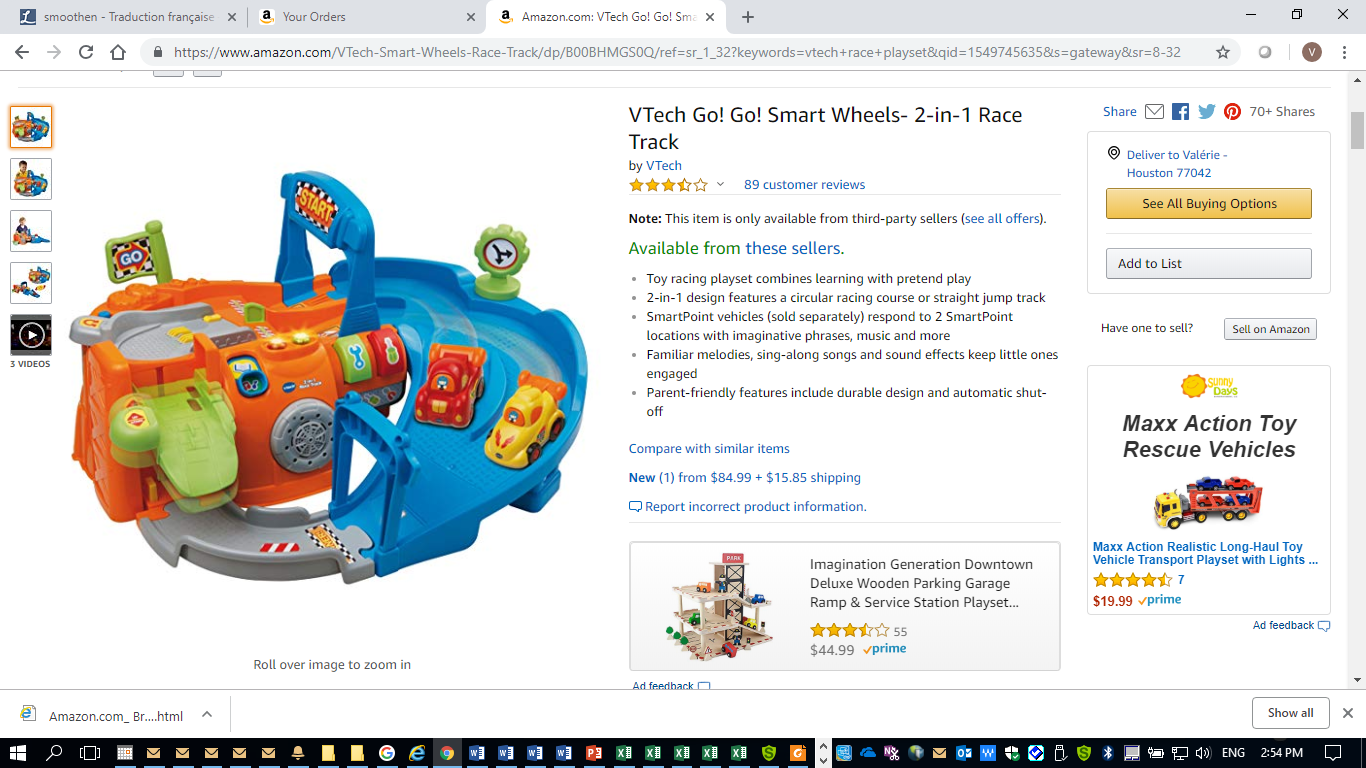 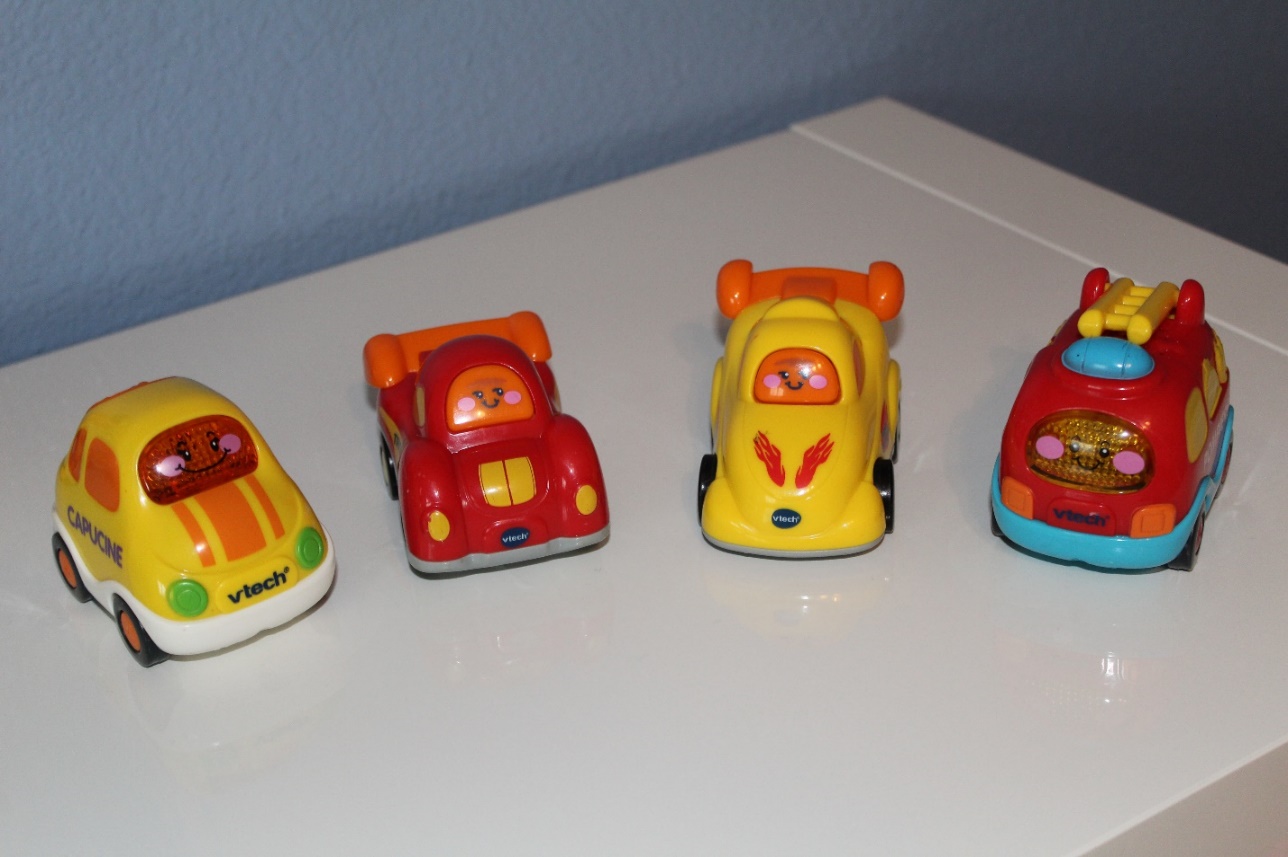 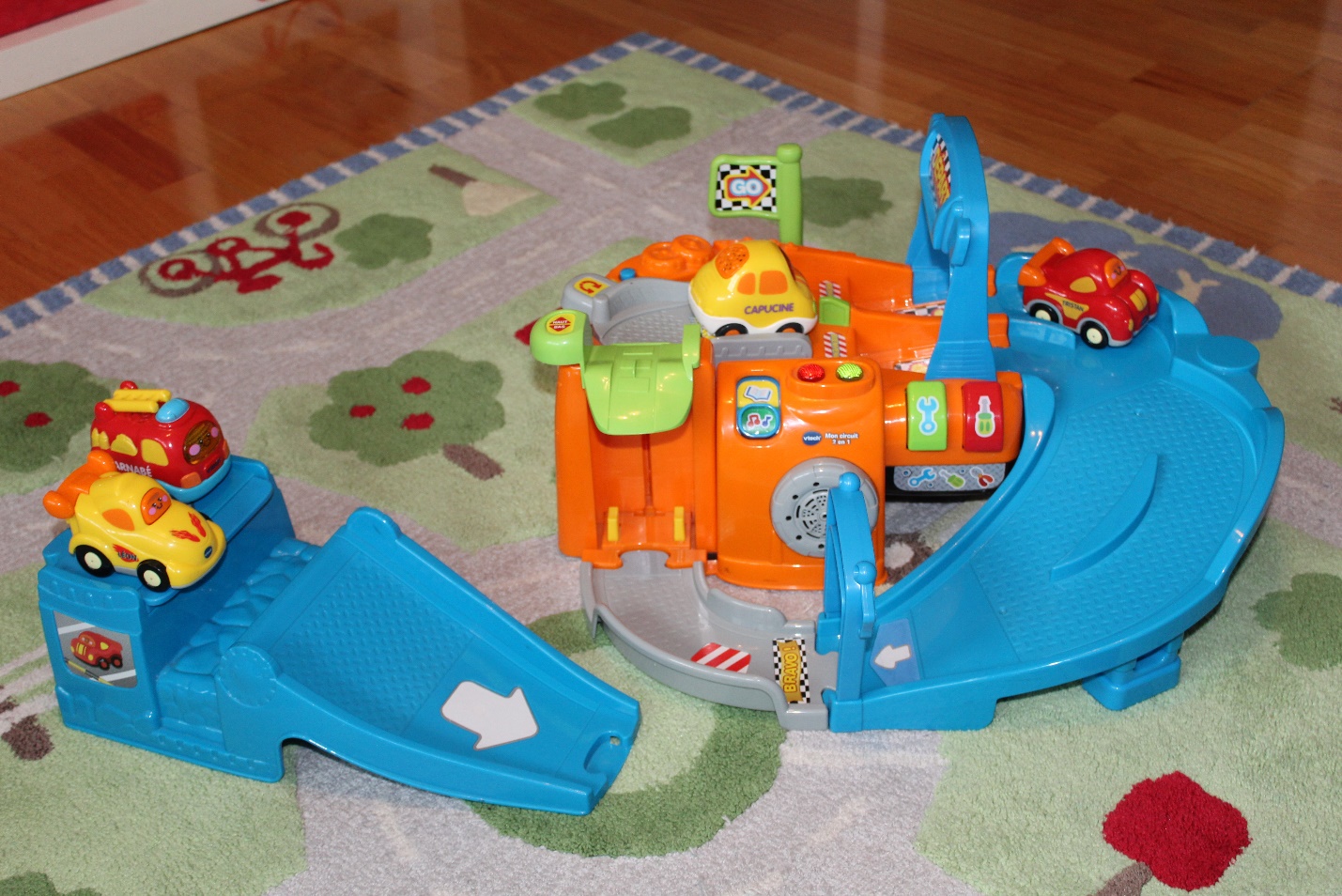 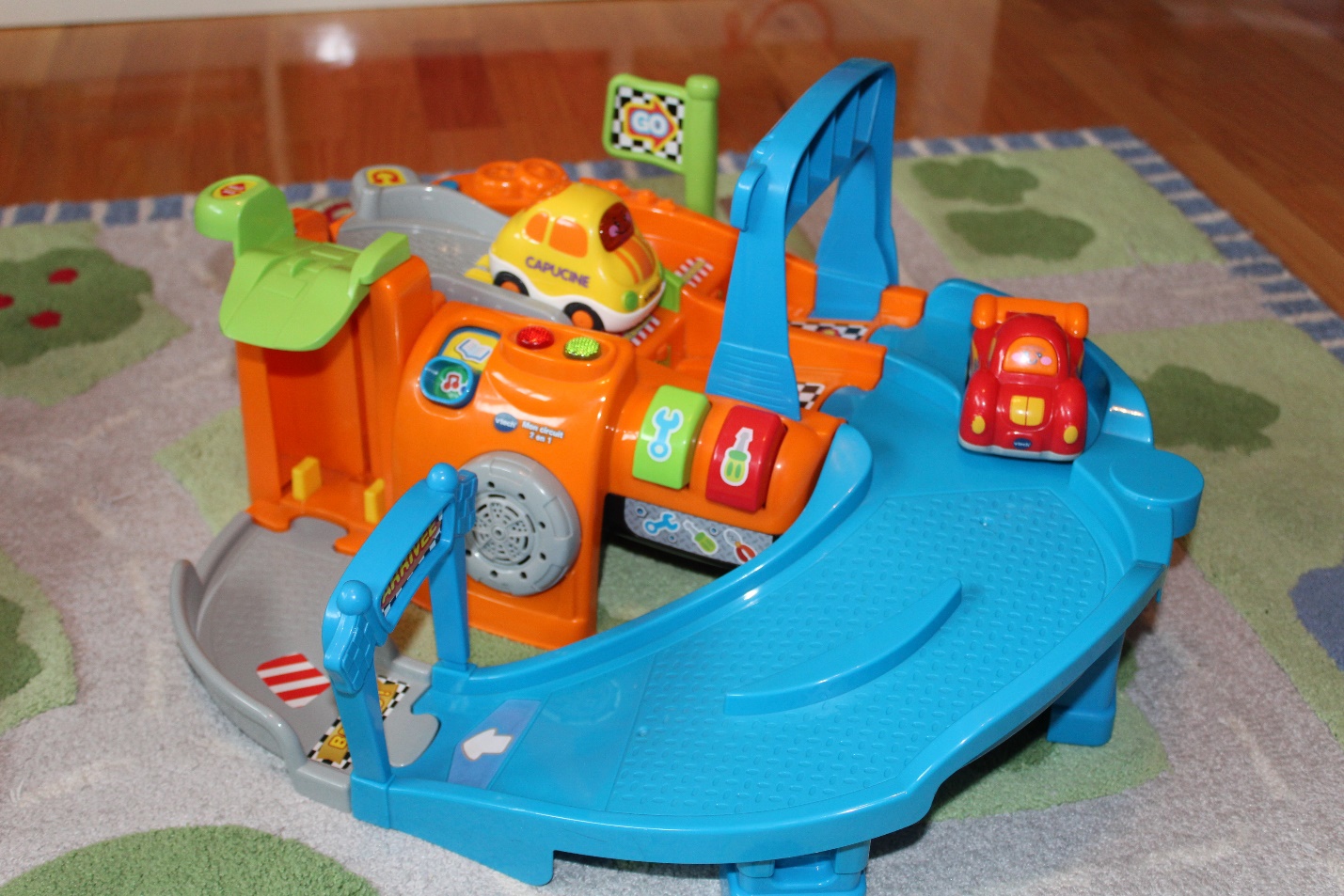 